Berliner Wein Trophy 2021 ősz - nagykövetségi nevezési és részvételi tudnivalókNevezés, számlázás:7 tételt lehet nevezni kedvezményesen, 1 nevezési díjért (135 euró)A tételeket és azok részleteit az alábbi táblázatba kell beírni, és 2021. szeptember 15-én 16:00 óráig megküldeni a Balint.Illes@mfa.gov.hu címre: Az átutalásos számlát a szervező cég (Deutsche Wein Marketing GmbH) a kóstolás előtti napokban (2021 október eleje) küldi meg e-mailben a borászatok részére. Ennek előkészítéséhez kérem, küldjék meg a Nagykövetség részére a számlázási címüket és EU-adószámukat, ahol ezt összesítve, eljuttatjuk a szervezőknek.Az összeget átutalással kell teljesíteni majd a DWM részére, számla ellenében.Csomagolás:A Berliner Wein Trophyra tételenként 4 palack szükséges.A próbapalackok mellé a csomagolásba el kell helyezni az ún. „Probenpass” dokumentumot (minden csomagba, ill. minden tételhez).Csomagküldés / szállítás:A tételeket lehet egyénileg közvetlenül a DWM részére postázni, vagy igénybe lehet venni a Nagykövetség és a Külgazdasági és Külügyminisztérium által szervezett, Budapestről induló, térítésmentes gyűjtőfuvart (ez sajnos nem korlátlanul áll rendelkezésre, hanem csak a szabad helyek függvényében, a jelentkezés sorrendjében!):A DWM részére történő közvetlen küldés esetén: a tételeket becsomagolva az alábbi címzéssel szükséges feladni:DWM- Deutsche Wein Marketing GmbH-Berliner Wein Trophy-Am Borsigturm 1D-13507 BerlinNémetország - DeutschlandA közvetlenül a DWM-nek küldendő tételeket már most is el lehet indítani (sőt, a szervezők kifejezett kérése, hogy minél hamarabb); legkésőbb 2021. szeptember 24-ig kell megérkezniük Berlinbe (ez már a legutolsó időpont; a hivatalos beérkezési határidő a honlap szerint 2021. szeptember 9.). A Budapestről induló gyűjtőfuvar esetén: amennyiben a Nagykövetség felé jelzett szállítási igény visszaigazolásra került, a tételeket becsomagolva az alábbi címre szükséges eljuttatni, 2021. szeptember 12-22. között: címzett: Mirlan Kft. (Zenit Futár)szállítási cím: ZedStore1106 Budapest, Porcelán utca 3-9.(GPS esetén a Porcelán u. 5. számot kell beírni)Nyitva: H-P 8:00-18:00 (más időpont is lehetséges, hogyha a beszállító csak úgy tudja megoldani)A beszállítás előtt a küldemény érkezéséről Pákozdi Dáviddal kell egyeztetni emailen (info@zenitfutar.hu) vagy telefonon (06 20/800-55-65), mivel a szállítási címen (raktárban) nincs állandó személyzet.FONTOS! A gyűjtőcsomagolás mellé a szállítónak szállítást kísérő okmányt kell átadni (ld. alább).Szállítást kísérő okmány:A szőlőbor a jövedéki adóról szóló 2016. évi LXVIII. törvény (a továbbiakban: Jöt.) meghatározása alapján csendes borként jövedéki termék. [Jöt. 3. § (1) bekezdés 29. pont, (3) bekezdés 8. pont]. A termék birtokosának – így a fuvarozónak is – a szabadforgalomba bocsátott csendes bor birtoklásának jogszerűségét, eredetét hitelt érdemlően igazolnia kell. [Jöt. 97. §] A szabadforgalomba bocsátott csendes bor belföldön, illetve más tagállamba történő szállításához eltérő kísérő okmány alkalmazását írja elő a Jöt. A csendes bor belföldön borkísérő okmánnyal szállítható. Borkísérő okmány az agrárpolitikáért felelős miniszter ren-deletében megállapított tartalmú, formanyomtatványként vagy számítógéppel előállított bizonylat. [Jöt. 3. § (3) bek. 6.] A borkísérő okmány alkalmazása alól tételenként (bor fajtánként) 4,5 liter mennyiségű kereskedelmi minta kivételt képez, azonban ebben az esetben sem lehet eltekinteni a jogszerű birtoklás igazolásától, ezért más szállítási okmány, például szállítólevél kiállítása szükséges.[a 2 borászati termékek egységes bizonylatolási, nyilvántartási és elszámolási rendjéről szóló 27/2011. (IV.12. ) VM rendelet 1. § (1) bekezdés d) pontja, 2. § (3) bekezdés e) pont] Szabadforgalomba bocsátott csendes bor termékminta más tagállamba történő szállítása kereskedelmi célú szállításnak minősül, – mivel nem magánszemély vagy magánszemély nem saját felhasználására szállítja a jövedéki terméket – ezért a szállításhoz egyszerűsített kísérő okmány (a továbbiakban: EKO) szükséges, amit a kereskedelmi mintát átadó gazdálkodónak kell kiállítani. [Jöt. 62. § (1)-(2) bekezdés] Az EKO a feladási tagállamban szabadforgalomba bocsátott jövedéki termékek Közösségen belüli szállításának egyszerűsített kísérőokmányáról szóló, 1992. december 17-i 3649/92/EGK bizottsági rendelet szerinti követelményeknek megfelelő okmány. [Jöt. 3. § (1) bekezdés 13. pont] A magyar borászatok/cégek a Jöt. szerint meghatározott engedéllyel (például egyszerűsített adóraktári engedéllyel, belföldről másik tagállamba a Jöt. 62. § szerinti kereskedelmi céllal történő szállításhoz jövedéki engedéllyel) rendelkeznek, ezáltal jogosultak szabadforgalomba bocsátott csendes bor más tagállamba történő kivitelére. Ebben az esetben a magyar borászok/cégek a kereskedelmi minták szállításához saját nevükben kiállítják az EKO-t tagállami viszonylatban és azt a kereskedelmi mintával együtt átadják a szállítónak, mely e tevékenysége során begyűjtött borokat a szállításig saját raktárában tárolhatja. A kereskedelmi mintánként kiállított kísérő okmány igazolja a szállítónál lévő csendes bor jogszerű birtoklását.Zsűritag:A zsűribe történő jelentkezés esetében az alábbi nevezési lapot szükséges kitölteni és minél hamarabb, de legkésőbb 2021. szeptember 15-én 16:00 óráig megküldeni a Balint.Illes@mfa.gov.hu címre: Egyebek:A versenyen történő részvételt a borászatok maguk szervezik és finanszírozzák a https://www.wine-trophy.com/de/ honlapon található információk alapján. A Berlini Magyar Nagykövetség a DWM-mel történő együttműködés alapján a kedvezményes indulási lehetőséget segíti elő, és igény szerint, a szabad helyek függvényében a tételek Budapest-Berlin közötti szállításában működik közre. Ettől függetlenül amennyiben segítségre van szükségük, jelezzék akár a Nagykövetség részére is, az alábbi elérhetőségeken, természetesen – ahogy a korábbi alkalmakkor – megpróbálunk mindenben segíteni.A magyar nevezések összegzéséhez, a számlázáshoz és a német fél részéről az esetlegesen felmerülő közvetlen kapcsolattartáshoz szükséges a magyar borászatok (számlázási) címeinek és elérhetőségeinek továbbítása a DWM részére. A céges adataik továbbításához történő beleegyezésüket a nevezési táblázat elküldésével megadottnak tekintjük.Berlin, 2021. szeptember 3.Illés Bálintnagykövetségi tanácsosmezőgazdasági és környezetügyi szakdiplomata____________________________________________________________________________________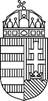 Magyarország Nagykövetsége Berlin | Botschaft von Ungarn in Berlin                                         Agrárattaséi Hivatal  | Abteilung Landwirtschaft
Unter den Linden 76 | D-10117 BerlinTelefon: +49 30 203-10-210 | Fax: +49 30 203-10-105
E-Mail: Balint.Illes@mfa.gov.hu | Honlap: https://berlin.mfa.gov.hu

Kövessen bennünket Facebook & Twitter oldalainkon:  Botschaft von Ungarn in Berlin    BotschaftUngarn 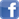 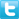 